*Please write neatly or type on computer!!!PERSONAL INFORMATIONINFORMATION OF LEGAL GUARDIANINTENDED PROGRAMS OF STUDY (*Please specify the summer programs you wish to attend and choose from between 1 and 3 programs from the list below. Most of our international students will just attend one program.)YOUR ENGLISH PROFICIENCY (TOEFL, IELTS, TOEIC, or other test score) ˍˍˍˍˍˍˍˍˍˍˍˍˍˍYOUR CHINESE PROFICIENCY (TOCFL, HSK, or other test level) ˍˍˍˍˍˍˍˍˍˍˍˍˍˍASIA UNIVERSITY 2020 SUMMER PROGRAMSˍˍˍˍˍˍˍˍˍˍˍˍˍˍˍˍˍ                         ˍˍˍˍˍˍˍˍˍˍˍˍˍˍSignature of Applicant                                         DatePlease attach 1 2-by-2 inches photo taken within 3 months.2020 SUMMER PROGRAMSAPPLICATION FORMFOR INTERNATIONAL STUDENTSPlease attach 1 2-by-2 inches photo taken within 3 months.NAME (in Chinese)      ˍˍˍˍˍˍˍˍˍˍˍˍˍˍˍˍˍˍˍˍˍˍˍˍˍˍˍˍˍˍˍˍˍNAME (in Chinese)      ˍˍˍˍˍˍˍˍˍˍˍˍˍˍˍˍˍˍˍˍˍˍˍˍˍˍˍˍˍˍˍˍˍNAME (in Chinese)      ˍˍˍˍˍˍˍˍˍˍˍˍˍˍˍˍˍˍˍˍˍˍˍˍˍˍˍˍˍˍˍˍˍNAME (in English)       ˍˍˍˍˍˍˍˍˍˍˍˍˍˍˍˍˍˍˍˍˍˍˍˍˍˍˍˍˍˍˍˍˍ			    First					Middle					LastNAME (in English)       ˍˍˍˍˍˍˍˍˍˍˍˍˍˍˍˍˍˍˍˍˍˍˍˍˍˍˍˍˍˍˍˍˍ			    First					Middle					LastNAME (in English)       ˍˍˍˍˍˍˍˍˍˍˍˍˍˍˍˍˍˍˍˍˍˍˍˍˍˍˍˍˍˍˍˍˍ			    First					Middle					LastDATE OF BIRTH (YYYY/MM/DD)ˍˍˍˍˍˍˍˍˍˍˍˍˍˍPLACE OF BIRTHˍˍˍˍˍˍˍˍˍˍˍˍˍˍNATIONALITYˍˍˍˍˍˍˍˍˍˍˍˍˍˍGENDER Male	 FemaleMARITAL STATUS Single	 MarriedPASSPORT NO.ˍˍˍˍˍˍˍˍˍˍˍˍˍˍPHONE(  ) ˍˍˍˍˍˍˍˍˍˍˍˍCELL PHONE(  ) ˍˍˍˍˍˍˍˍˍˍˍˍEMAILˍˍˍˍˍˍˍˍˍˍˍˍˍˍPERMANENT ADDRESSˍˍˍˍˍˍˍˍˍˍˍˍˍˍˍˍˍˍˍˍˍˍˍˍˍˍˍˍˍˍˍˍˍˍˍˍˍˍˍˍˍˍˍˍHome University____________________________________________________________________________Major ____________________________________________________________________________________LEVEL	 Bachelor   MasterPERMANENT ADDRESSˍˍˍˍˍˍˍˍˍˍˍˍˍˍˍˍˍˍˍˍˍˍˍˍˍˍˍˍˍˍˍˍˍˍˍˍˍˍˍˍˍˍˍˍHome University____________________________________________________________________________Major ____________________________________________________________________________________LEVEL	 Bachelor   MasterPERMANENT ADDRESSˍˍˍˍˍˍˍˍˍˍˍˍˍˍˍˍˍˍˍˍˍˍˍˍˍˍˍˍˍˍˍˍˍˍˍˍˍˍˍˍˍˍˍˍHome University____________________________________________________________________________Major ____________________________________________________________________________________LEVEL	 Bachelor   MasterNAME (in English/other)  ˍˍˍˍˍˍˍˍˍˍˍˍˍˍˍˍˍˍˍˍˍˍˍˍˍˍˍˍˍˍˍˍˍ 					First					Middle					LastNAME (in English/other)  ˍˍˍˍˍˍˍˍˍˍˍˍˍˍˍˍˍˍˍˍˍˍˍˍˍˍˍˍˍˍˍˍˍ 					First					Middle					LastNAME (in English/other)  ˍˍˍˍˍˍˍˍˍˍˍˍˍˍˍˍˍˍˍˍˍˍˍˍˍˍˍˍˍˍˍˍˍ 					First					Middle					LastPERMANENT ADDRESSˍˍˍˍˍˍˍˍˍˍˍˍˍˍˍˍˍˍˍˍˍˍˍˍˍˍˍˍˍˍˍˍˍˍˍˍˍˍˍˍˍˍˍˍPERMANENT ADDRESSˍˍˍˍˍˍˍˍˍˍˍˍˍˍˍˍˍˍˍˍˍˍˍˍˍˍˍˍˍˍˍˍˍˍˍˍˍˍˍˍˍˍˍˍPERMANENT ADDRESSˍˍˍˍˍˍˍˍˍˍˍˍˍˍˍˍˍˍˍˍˍˍˍˍˍˍˍˍˍˍˍˍˍˍˍˍˍˍˍˍˍˍˍˍPHONE(   ) ˍˍˍˍˍˍˍˍˍˍˍOCCUPATIONˍˍˍˍˍˍˍˍˍˍˍˍˍˍRELATIONSHIPˍˍˍˍˍˍˍˍˍˍˍˍˍˍOPTIONSUMMER PROGRAM TITLE1ˍˍˍˍˍˍˍˍˍˍˍˍˍˍˍˍˍˍˍˍˍˍˍˍˍˍˍˍˍˍˍˍˍˍˍˍˍˍˍˍ2ˍˍˍˍˍˍˍˍˍˍˍˍˍˍˍˍˍˍˍˍˍˍˍˍˍˍˍˍˍˍˍˍˍˍˍˍˍˍˍˍ3ˍˍˍˍˍˍˍˍˍˍˍˍˍˍˍˍˍˍˍˍˍˍˍˍˍˍˍˍˍˍˍˍˍˍˍˍˍˍˍˍNO.Program TitleDatesCollege of Medical and Health SciencesCollege of Medical and Health SciencesCollege of Medical and Health Sciences1Healthy Aging & Anti-Aging7/13 - 7/242Medical Speech, Language & Hearing7/13 - 7/24College of Information and Electrical EngineeringCollege of Information and Electrical EngineeringCollege of Information and Electrical Engineering3Artificial Intelligence: Deep Learning8/10 - 8/214Artificial Intelligence: Data Science8/10 - 8/215Artificial Intelligence: Azure AI Engineer Associate8/10 - 8/216Web Design7/6 - 7/24College of ManagementCollege of ManagementCollege of Management7Innovation & Entrepreneurship8/10 - 8/218Taiwan Economy and Culture7/10 - 7/279FinTech7/13 - 7/2410Leisure & Recreation Management7/13 - 7/24College of Humanities and Social SciencesCollege of Humanities and Social SciencesCollege of Humanities and Social Sciences11Community Care Practice in Taiwan7/6 - 7/1712Language & Culture8/3 - 8/21College of Creative DesignCollege of Creative DesignCollege of Creative Design13Creative and Cultural Industry7/6 - 7/17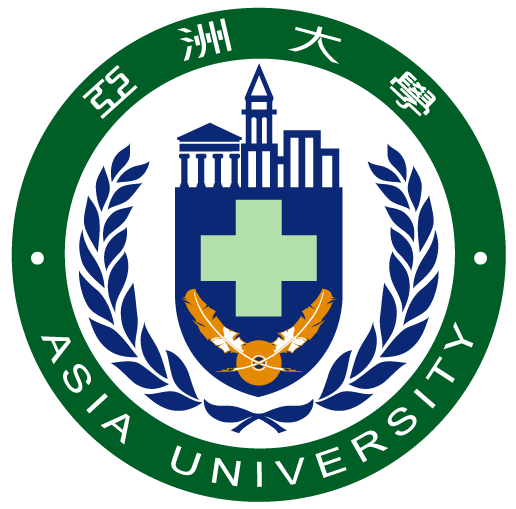 